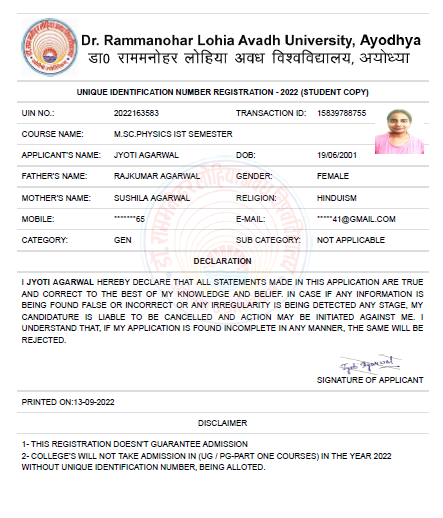 Hemvati Nandan Bahuguna Garhwal University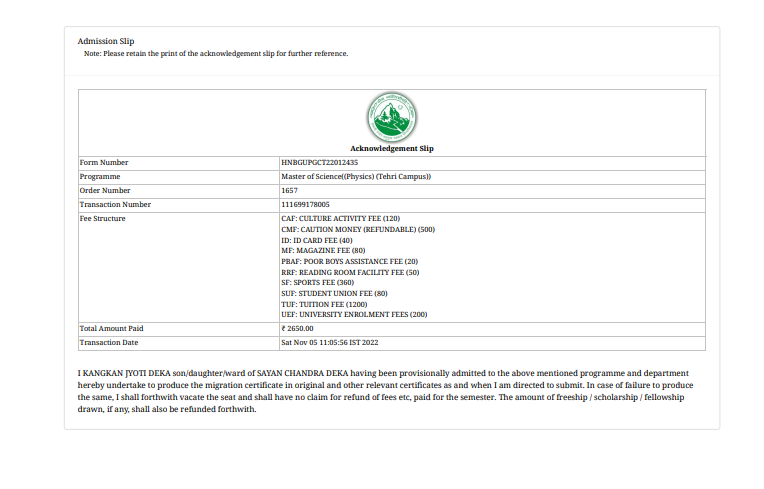 